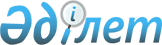 О внесении изменений в постановление Правления Национального Банка Республики Казахстан от 31 января 2019 года № 13 "Об утверждении Требований к формированию, методике расчета страховых резервов и их структуре"Постановление Правления Агентства Республики Казахстан по регулированию и развитию финансового рынка от 26 марта 2020 года № 23. Зарегистрировано в Министерстве юстиции Республики Казахстан 31 марта 2020 года № 20221
      В целях совершенствования нормативных правовых актов Республики Казахстан Правление Агентства Республики Казахстан по регулированию и развитию финансового рынка ПОСТАНОВЛЯЕТ:
      1. Внести в постановление Правления Национального Банка Республики Казахстан от 31 января 2019 года № 13 "Об утверждении Требований к формированию, методике расчета страховых резервов и их структуре" (зарегистрировано в Реестре государственной регистрации нормативных правовых актов Республики Казахстан под № 18290, опубликовано 25 февраля 2019 года в Эталонном контрольном банке нормативных правовых актов Республики Казахстан) следующие изменения:
      в Требованиях к формированию, методике расчета страховых резервов и их структуре, утвержденных указанным постановлением:
      пункты 3 и 4 изложить в следующей редакции:
      "3. Страховые резервы формируются страховой (перестраховочной) организацией отдельно по каждому договору страхования (перестрахования) и (или) по каждому классу страхования, и (или) по каждому заявленному, но неурегулированному убытку, в зависимости от вида страхового резерва, предусмотренного пунктом 5 Требований. Расчет страховых резервов производится с учетом объема принимаемых страховой (перестраховочной) организацией обязательств по всем заключенным договорам страхования (перестрахования) вне зависимости от последующего перестрахования рисков.
      Актуарий осуществляет расчет страховых резервов на основе информации, содержащейся в отчетности страховой (перестраховочной) организации, и иной информации.
      4. Актуарий в срок не позднее 10 (десятого) рабочего дня месяца, следующего за отчетным кварталом, составляет на бумажном носителе в произвольной форме обоснование по расчету страховых резервов, которое подписывается актуарием и хранится в страховой организации.
      Обоснование по расчету страховых резервов содержит:
      параметры резервного базиса с приложением обоснований по каждому параметру;
      обоснование по выбору метода расчета резерва произошедших, но незаявленных убытков и резерва произошедших, но еще незаявленных убытков, с изложением информации по количеству учитываемых в расчете периодов наступления убытков, периодичности убытков, выбору коэффициента развития убытков, сглаживанию крупных убытков, дополнительным обязательствам и расчету поправочного коэффициента согласно пункту 16 Требований;
      обоснование по суммам предполагаемых расходов, связанных с рассмотрением и урегулированием размера страховых выплат по заявленным требованиям;
      обоснование по корректировке убытка, учитываемого в расчете среднего (среднерыночного) значения оплаченных претензий согласно пункту 22 Требований (при их наличии в отчетном периоде);
      обоснование и расчет суммы обязательств страховой (перестраховочной) организации, связанных с возникновением на дату расчета дополнительных рисков по заключенным договорам страхования (перестрахования), не предусмотренных при формировании страховых резервов;
      результаты проведенного теста на адекватность резервов убытков, в том числе ретроспективного анализа на основе данных за последние 12 (двенадцать) месяцев, отдельно по каждому классу страхования и по страховому портфелю в целом;
      выводы о достаточности (недостаточности) страховых резервов и в случае недостаточности страховых резервов, анализ причин недостаточности;
      при формировании доли перестраховщика в страховых резервах по договорам перестрахования, предусматривающим передачу более 80 (восьмидесяти) процентов страховых премий – заключение подразделения перестрахования о наличии подтверждения перестраховщика (перестраховщиков), предусмотренного пунктом 53 Требований, подписанное руководящим работником страховой (перестраховочной) организации, в полномочия которого входит курирование вопросов подразделения перестрахования;
      иные допущения и предположения, использованные актуарием при расчете страховых резервов и доли перестраховщика в страховых резервах, и сведения, необходимые для указания в обосновании, по мнению актуария.";
      пункт 6 изложить в следующей редакции:
      "6. Итоговые значения страховых резервов, по договору страхования при расчете РНП, РНУ, РЗНУ и при расчете РПНУ по классу страхования, имеющие отрицательное значение, принимают значение ноль.";
      пункт 20 изложить в следующей редакции:
      "20. Заявленный, но неурегулированный убыток, отражается в отчете по убыткам с даты заявления страхователя (выгодоприобретателя) о наступлении страхового события и (или) страхового случая и (или) об осуществлении страховой выплаты в письменной форме либо в порядке, предусмотренном законами Республики Казахстан об обязательных видах страхования и (или) договором.
      Перестрахователь (цедент) уведомляет перестраховщика о наступлении страхового события и (или) страхового случая в течение 3 (трех) рабочих дней со дня получения перестрахователем (цедентом) такого заявления, если договором перестрахования не предусмотрено иное.".
      2. Департаменту страхового рынка и актуарных расчетов в установленном законодательством Республики Казахстан порядке обеспечить:
      1) совместно с Юридическим департаментом государственную регистрацию настоящего постановления в Министерстве юстиции Республики Казахстан;
      2) размещение настоящего постановления на официальном интернет-ресурсе Агентства Республики Казахстан по регулированию и развитию финансового рынка после его официального опубликования;
      3) в течение десяти рабочих дней после государственной регистрации настоящего постановления представление в Юридический департамент сведений об исполнении мероприятий, предусмотренных подпунктом 2) настоящего пункта и пунктом 3 настоящего постановления.
      3. Управлению международных отношений и внешних коммуникаций обеспечить в течение десяти календарных дней после государственной регистрации настоящего постановления направление его копии на официальное опубликование в периодические печатные издания. 
      4. Контроль за исполнением настоящего постановления возложить на заместителя Председателя Агентства Республики Казахстан по регулированию и развитию финансового рынка Хаджиеву М.Ж.
      5. Настоящее постановление вводится в действие по истечении десяти календарных дней после дня его первого официального опубликования.
					© 2012. РГП на ПХВ «Институт законодательства и правовой информации Республики Казахстан» Министерства юстиции Республики Казахстан
				
      Председатель Агентства
Республики Казахстан
по регулированию и
развитию финансового рынка 

М. Абылкасымова
